от « 27 » марта 2020 года 	  № 14		                с. Садовое              Во исполнение Указа Президента Российской Федерации от 25.03.2020 года № 206 «Об объявлении в Российской Федерации нерабочих дней», в целях обеспечения благополучия санитарно-эпидемиологического благополучия населения на территории Сарпинского района Республики Калмыкия:Установить с 30 марта по 3 апреля 2020 года нерабочие дни для МБУК «СДК» с сохранением за работниками заработной платы.Директору МБУК «СДК» отменить проведение платных и бесплатных массовых мероприятий на период времени карантинных ограничительных мероприятий.Контроль за исполнением настоящего распоряжения оставляю за собой.Глава АдминистрацииСадовского сельскогомуниципального образования                                             Панченко Ю.С.от « 3 » апреля 2020 года 	  № 17а		                с. Садовое              Во исполнение Указа Президента Российской Федерации от 02.04.2020 года № 239 «О мерах по обеспечению санитарно-эпидемиологического благополучия населения на территории Российской Федерации»:Пункт 1 распоряжения главы Администрации Садовского СМО РК № 14 от 27 марта 2020 года изложить в следующей редакции:«1.Установить с 30 марта по 30 апреля 2020 года нерабочие дни для МБУК «СДК» с сохранением за работниками заработной платы.»Директору МБУК «СДК» отменить проведение платных и бесплатных массовых мероприятий на период времени карантинных ограничительных мероприятий.Контроль за исполнением настоящего распоряжения оставляю за собой.Глава АдминистрацииСадовского сельскогомуниципального образования                                             Панченко Ю.С.от « 27 » марта 2020 года 	  № 15		                с. Садовое              В целях обеспечения благополучия санитарно-эпидемиологического благополучия населения на территории  Садовского СМО Сарпинского района Республики Калмыкия, недопущения и распространения короновирусной инфекции:Установить временно (на неопределенный срок) с 30 марта 2020 года приостановлен прием граждан в Администрации Садовского СМО РК.      2.  Рекомендовать гражданам обращаться в письменной форме с отправкой обращения по почте: Республика Калмыкия, Сарпинский район, село Садовое ул. Ленина д.96 или в форме электронного документа на электронную почту: sadovoe_smo@mail.ru. Дополнительные телефоны для связи: 8-84741-23287 Администрация СМО.3.Контроль за исполнением настоящего распоряжения оставляю за собой.Глава АдминистрацииСадовского сельскогомуниципального образования                                             Панченко Ю.С.от « 27 » марта 2020 года 	  № 16		                с. Садовое              В целях обеспечения благополучия санитарно-эпидемиологического благополучия населения на территории  Садовского СМО Сарпинского района Республики Калмыкия, недопущения и распространения коронавирусной инфекции:Приостановить на неопределенный срок проведение еженедельной ярмарки на территории Садовского СМО РК. 2. Контроль за исполнением настоящего распоряжения оставляю за собой.Глава АдминистрацииСадовского сельскогомуниципального образования                                             Панченко Ю.С.от « 14 » апреля 2020 года 	  № 20		                с. Садовое              Во исполнение Указа Президента Российской Федерации от 02.04.2020 года № 239 «О мерах по обеспечению санитарно-эпидемиологического благополучия населения на территории Российской Федерации», в целях обеспечения благополучия санитарно-эпидемиологического благополучия населения на территории  Садовского СМО Сарпинского района Республики Калмыкия, недопущения и распространения коронавирусной инфекции:Запретить посещение гражданами  территории кладбища Садовского сельского муниципального образования Республики Калмыкия с 15 апреля 2020 года до момента отмены всех ограничительных мероприятий в рамках исполнения постановления Главы Сарпинского районного муниципального образования Республики Калмыкия № 67-р от 03 апреля 2020 года «О мерах по обеспечению санитарно-эпидемиологического благополучия населения на территории Сарпинского районного муниципального образования РК в связи с распространением новой коронавирусной инфекции».2. Контроль за исполнением настоящего распоряжения оставляю за собой.И.о. Главы АдминистрацииСадовского сельскогомуниципального образования                                         Василенко М.Н.от «20» апреля 2020 года 	  № 21		                с. Садовое              Во исполнение Указа Президента Российской Федерации от 02.04.2020 года № 239 «О мерах по обеспечению санитарно-эпидемиологического благополучия населения на территории Российской Федерации», руководствуясь решение Оперативного штаба № 4 от 13 апреля 2020 года в целях обеспечения благополучия санитарно-эпидемиологического благополучия населения на территории  Садовского СМО Сарпинского района Республики Калмыкия, недопущения и распространения коронавирусной инфекции:Организовать и провести обработку дезсредствами в местах общего пользования многоквартирных домов села Садового в соответствии с рекомендациями по проведению дезинфекционных мероприятий на открытых пространствах населенных пунктов и в многоквартирных жилых домах согласно письма Роспотребнадзора от 03.04.2020 года.Утвердить адресный перечень многоквартирных домов, подлежащих дезобработке согласно прилагаемого к распоряжению Перечня.3.. Контроль за исполнением настоящего распоряжения оставляю за собой.И.о. Главы АдминистрацииСадовского сельскогомуниципального образования                                         Василенко М.Н.Приложениек распоряжению № 21от 20.04.2020 годаПеречень многоквартирных домов подлежащих, обработке дезсредствамиРАСПОРЯЖЕНИЕ ГАЛВЫ АДМИНИСТРАЦИИ САДОВСКОГО СЕЛЬСКОГОМУНИЦИПАЛЬНОГО ОБРАЗОВАНИЯ РЕСПУБЛИКИ КАЛМЫКИЯ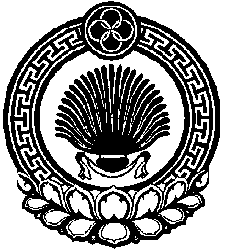 ХАЛЬМГ ТАНhЧИН САДОВСК СЕЛАНЭМУНИЦИПАЛЬН БУРДЭЦИНАДМИНИСТРАЦИН ТОЛhАЧИНТОГТАВР«Об объявлении нерабочих дней с 30 марта  по 3 апреля 2020 года для подведомственных учреждений Садовского СМО РК»РАСПОРЯЖЕНИЕ ГАЛВЫ АДМИНИСТРАЦИИ САДОВСКОГО СЕЛЬСКОГОМУНИЦИПАЛЬНОГО ОБРАЗОВАНИЯ РЕСПУБЛИКИ КАЛМЫКИЯХАЛЬМГ ТАНhЧИН САДОВСК СЕЛАНЭМУНИЦИПАЛЬН БУРДЭЦИНАДМИНИСТРАЦИН ТОЛhАЧИНТОГТАВР«О  внесении изменений в распоряжение главы Администрации Садовского СМО РК № 14 от 27 марта 2020 года»РАСПОРЯЖЕНИЕ ГАЛВЫ АДМИНИСТРАЦИИ САДОВСКОГО СЕЛЬСКОГОМУНИЦИПАЛЬНОГО ОБРАЗОВАНИЯ РЕСПУБЛИКИ КАЛМЫКИЯХАЛЬМГ ТАНhЧИН САДОВСК СЕЛАНЭМУНИЦИПАЛЬН БУРДЭЦИНАДМИНИСТРАЦИН ТОЛhАЧИНТОГТАВР«Об установлении особого режима работы в Администрации Садовского СМО РК»РАСПОРЯЖЕНИЕ ГАЛВЫ АДМИНИСТРАЦИИ САДОВСКОГО СЕЛЬСКОГОМУНИЦИПАЛЬНОГО ОБРАЗОВАНИЯ РЕСПУБЛИКИ КАЛМЫКИЯХАЛЬМГ ТАНhЧИН САДОВСК СЕЛАНЭМУНИЦИПАЛЬН БУРДЭЦИНАДМИНИСТРАЦИН ТОЛhАЧИНТОГТАВР«О запрете проведения еженедельной ярмарки»РАСПОРЯЖЕНИЕ ГАЛВЫ АДМИНИСТРАЦИИ САДОВСКОГО СЕЛЬСКОГОМУНИЦИПАЛЬНОГО ОБРАЗОВАНИЯ РЕСПУБЛИКИ КАЛМЫКИЯХАЛЬМГ ТАНhЧИН САДОВСК СЕЛАНЭМУНИЦИПАЛЬН БУРДЭЦИНАДМИНИСТРАЦИН ТОЛhАЧИНТОГТАВР«О запрете посещения кладбища в с. Садовое Сарпинского района Республики Калмыкия»РАСПОРЯЖЕНИЕ ГАЛВЫ АДМИНИСТРАЦИИ САДОВСКОГО СЕЛЬСКОГОМУНИЦИПАЛЬНОГО ОБРАЗОВАНИЯ РЕСПУБЛИКИ КАЛМЫКИЯХАЛЬМГ ТАНhЧИН САДОВСК СЕЛАНЭМУНИЦИПАЛЬН БУРДЭЦИНАДМИНИСТРАЦИН ТОЛhАЧИНТОГТАВР«О проведении обработки дезсредствами многокварных домов на территории Садовского СМО РК»№ п/пАдрес МКДКол-во квартир Примечание1Ул. 50 лет Калмыкии д.18162Ул. 50 лет Калмыкии д.443Ул. 50 лет Калмыкии д.644Ул. 50 лет Калмыкии д.845Ул. 50 лет Калмыкии д.1046Ул. 50 лет Калмыкии д.1247Ул. 50 лет Калмыкии д.1428Ул. 50 лет Калмыкии д.16491 Микрорайон д.115101 Микрорайон д.216111 Микрорайон д.316121 Микрорайон д.416132 Микрорайон д.2512142 микрорайон д.261215Телевышка д.11616Ул. Им. В.С. Бабичева д.71617Ул. Им. В.С. Бабичева д.81018Ул. Им. В.С. Бабичева д.1419Ул. Им. В.С. Бабичева д.2420Ул. Им. В.С. Бабичева д.3421Ул. Им. В.С. Бабичева д.4422Ул. Им. В.С. Бабичева д.5423Ул. Им. В.С. Бабичева д.6424Ул. Им. В.С. Бабичева д.9425Ул. Им. В.С. Бабичева д.10426Ул. Им. В.С. Бабичева д.11427Ул. Строительная д.2828Ул. Ленина д.161829Ул. Ленина д.169830Ул. Дорожная, 6 а 16